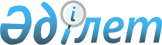 О внесении изменений в приказ Министра информации и коммуникаций Республики Казахстан от 17 октября 2016 года № 207 "Об утверждении требований к сетям и средствам почтовой связи для целей проведения оперативно-розыскных мероприятий, а также Правил взаимодействия при внедрении и эксплуатации аппаратно-программных и технических средств проведения оперативно-розыскных мероприятий на почтовых сетях Республики Казахстан"Приказ и.о. Министра информации и коммуникаций Республики Казахстан от 22 февраля 2017 года № 68. Зарегистрирован в Министерстве юстиции Республики Казахстан 18 марта 2017 года № 14924.
      В соответствии с пунктом 2 статьи 50 Закона Республики Казахстан от 6 апреля 2016 года "О правовых актах" ПРИКАЗЫВАЮ:
      1. Внести в приказ Министра информации и коммуникаций Республики Казахстан от 17 октября 2016 года № 207 "Об утверждении требований к сетям и средствам почтовой связи для целей проведения оперативно-розыскных мероприятий, а также Правил взаимодействия при внедрении и эксплуатации аппаратно-программных и технических средств проведения оперативно-розыскных мероприятий на почтовых сетях Республики Казахстан" (зарегистрирован в Реестре государственной регистрации нормативных правовых актов под № 14426, опубликованный в информационно-правовой системе "Әділет" 5 декабря 2016 года) следующие изменения:
      заголовок приказа изложить в следующей редакции:
      "Об утверждении требований к сетям и средствам почтовой связи для целей проведения оперативно-розыскных, контрразведывательных мероприятий, а также Правил взаимодействия при внедрении и эксплуатации аппаратно-программных и технических средств проведения оперативно-розыскных, контрразведывательных мероприятий на почтовых сетях Республики Казахстан";
      пункт 1 изложить в следующей редакции: 
      "1. Утвердить:
      1) Требования к сетям и средствам почтовой связи для целей проведения оперативно-розыскных, контрразведывательных мероприятий, согласно приложению 1 к настоящему приказу;
      2) Правила взаимодействия при внедрении и эксплуатации аппаратно-программных и технических средств проведения оперативно-розыскных, контрразведывательных мероприятий на почтовых сетях Республики Казахстан, согласно приложению 2 настоящему приказу.";
      Требования к сетям и средствам почтовой связи для целей проведения оперативно-розыскных мероприятий, утвержденные указанным приказом, изложить в новой редакции согласно приложению 1 к настоящему приказу;
      Правила взаимодействия при внедрении и эксплуатации аппаратно-программных и технических средств проведения оперативно-розыскных мероприятий на почтовых сетях Республики Казахстан, утвержденные указанным приказом, изложить в новой редакции согласно приложению 2 к настоящему приказу.
      2. Комитету государственного контроля в области связи, информатизации и информации Министерства информации и коммуникаций Республики Казахстан (Кожихову А.Г.) в установленном законодательством порядке обеспечить:
      1) государственную регистрацию настоящего приказа в Министерстве юстиции Республики Казахстан;
      2) в течение десяти календарных дней со дня государственной регистрации настоящего приказа направление копии в печатном и электронном виде на казахском и русском языках в Республиканское государственное предприятие на праве хозяйственного ведения "Республиканский центр правовой информации" для официального опубликования и включения в Эталонный контрольный банк нормативных правовых актов Республики Казахстан;
      3) размещение настоящего приказа на официальном интернет-ресурсе Министерства информации и коммуникаций Республики Казахстан.
      3. Контроль за исполнением настоящего приказа возложить на курирующего вице-министра информации и коммуникаций Республики Казахстан.
      4. Настоящий приказ вводится в действие с 1 января 2019 года и подлежит официальному опубликованию.
      "СОГЛАСОВАН"
Председатель Комитета
национальной безопасности
Республики Казахстан
___________ К. Масимов
27 февраля 2017 год Требования к сетям и средствам почтовой связи для целей проведения оперативно-розыскных, контрразведывательных мероприятий Глава 1. Общие положения
      1. Настоящие Требования к сетям и средствам почтовой связи для целей проведения оперативно-розыскных, контрразведывательных мероприятий разработаны в соответствии со статьей 7 Закона Республики Казахстан от 9 апреля 2016 года "О почте" (далее - Закон) и устанавливают требования к сетям и средствам почтовой связи, принадлежащим операторам почты, для целей проведения оперативно-розыскных мероприятий (далее – ОРМ) и контрразведывательных мероприятий (далее – КМ) органами, осуществляющими оперативно-розыскную, контрразведывательную деятельность на сетях связи.
      2. В настоящих Требованиях применяются основные понятия, используемые в законах Республики Казахстан от 15 сентября 1994 года "Об оперативно-розыскной деятельности", от 5 июля 2004 года "О связи", от 28 декабря 2016 года "О контрразведывательной деятельности" и Законом.
      3. Проведение ОРМ и КМ на сетях почтовой связи осуществляется органами национальной безопасности Республики Казахстан. Глава 2. Требования к почтовой сети
      4. На производственных объектах почтовой сети операторы почты выделяют отдельные помещения, которые должны быть изолированными и соответствовать Санитарным правилам "Санитарно-эпидемиологические требования к зданиям и сооружениям производственного назначения", утвержденным приказом Министра национальной экономики Республики Казахстан от 28 февраля 2015 года № 174 (зарегистрированный в Реестре государственной регистрации нормативных правовых актов под № 10939).
      5. Условия размещения и задействования средств почтовой связи для проведения ОРМ и КМ на производственных объектах почтовой сети согласовываются с территориальным органом национальной безопасности. 
      6. Во вновь строящихся или реконструируемых производственных объектах, оператор почты предусматривает наличие помещений для проведения ОРМ и КМ. 
      7. Необходимая площадь помещений должна соответствовать размещаемым средствам почтовой связи для проведения ОРМ и КМ, рабочим местам персонала, а также с необходимыми электро-, энерго - и водоснабжением, технологическим и коммунально-бытовым обеспечением. 
      8. Входная дверь в помещение должна быть металлической с запирающимся кодовым замком, окна в помещении должны быть зарешеченными с наружной стороны помещения, либо иметь внутренние металлические ставни с запирающимся изнутри устройством. 
      Помещения обеспечиваются пожарно-охранной сигнализацией. Входная дверь и окно помещения должны находиться под видеонаблюдением с наружной стороны. 
      9. В помещениях обеспечивается оперативное информирование сотрудников территориального подразделения органа национальной безопасности о чрезвычайных происшествиях на объектах оператора почты (обнаружении почтовых отправлений с опасными для жизни вложениями, пожаре и другие) для принятия мер безопасности.
      10. Помещения для проведения ОРМ и КМ оборудуются средствами, исключающими несанкционированный доступ в них субъектов почтовой деятельности и других посторонних физических лиц без разрешения органа национальной безопасности.
      11. Планирование и составление почтовых маршрутов осуществляется оператором почты таким образом, чтобы все почтовые отправления проходили через производственные объекты почтовой сети, на которых имеются выделенные помещения для проведения ОРМ, КМ и средства почтовой связи для проведения ОРМ и КМ. Глава 3. Требования к средствам почтовой связи
      12. Технические средства средств почтовой связи для проведения ОРМ и КМ должны содержать:
      1) аппаратно-программные средства, осуществляющие сбор и хранение информации о персональных данных и служебной информации о пользователях регистрируемых и нерегистрируемых почтовых отправлений, одностороннее копирование информации в изолированные информационные системы;
      2) компьютерные средства удаленного доступа к информации о персональных данных и служебной информации о пользователях регистрируемых и нерегистрируемых почтовых отправлений;
      3) аппаратно-программные средства изолированной информационной системы, осуществляющие операции поиска и обработки персональных данных и служебной информации о пользователях услуг оператора почты;
      4) компьютерные рабочие места администрирования, обработки, надзора изолированной информационной системы; 
      5) каналообразующее оборудование и линии связи; 
      6) средства и оборудование, позволяющие выявить запрещенные предметы и вещества в почтовых отправлениях без их вскрытия;
      7) системы видеофиксации (видеонаблюдение) производственных объектов;
      8) средства ограничения несанкционированного доступа к оборудованию и в помещения для проведения ОРМ и КМ.
      13. Оборудование средств почтовой связи для проведения ОРМ и КМ содержит в комплексе средства, указанные в пункте 12 настоящих Требований, и размещается на каждом производственном объекте почтовой сети. 
      14. Выбор операторами почты оборудования почтовой связи для проведения ОРМ и КМ, их производителя и (или) поставщика осуществляется с учетом требований к качеству оборудования, технической поддержки, функциональных возможностей по проведению ОРМ и КМ.
      15. Технологии средств почтовой связи для целей проведения ОРМ и КМ содержат:
      операции передачи всех почтовых отправлений на проверку органам национальной безопасности и возврату после проверки в почтовую сеть;
      операции сбора и хранения информации о персональных данных и служебной информации о пользователях услуг оператора почты; 
      операции циклического копирования информации о персональных данных и служебной информации о пользователях услуг в изолированную информационную систему;
      операции доступа к информации о персональных данных и служебной информации о пользователях услуг оператора почты.
      16. Технологии средств почтовой связи для целей проведения ОРМ и КМ предусматривают меры защиты информации от несанкционированного доступа. Правила взаимодействия при внедрении и эксплуатации аппаратно-программных и технических средств проведения оперативно-розыскных, контрразведывательных мероприятий на почтовых сетях Республики Казахстан Глава 1. Общие положения
      1. Настоящие Правила взаимодействия при внедрении и эксплуатации аппаратно-программных и технических средств проведения оперативно-розыскных, контрразведывательных мероприятий на почтовых сетях Республики Казахстан (далее - Правила) разработаны в соответствии со статьей 7 Закона Республики Казахстан от 9 апреля 2016 года "О почте" (далее – Закон) и определяют порядок взаимодействия при внедрении и эксплуатации аппаратно-программных и технических средств проведения оперативно-розыскных мероприятий (далее - ОРМ) и контрразведывательных мероприятий (далее – КМ) на почтовых сетях Республики Казахстан.
      2. Проведение ОРМ и КМ обеспечивается на почтовых сетях с учетом требований к сетям и средствам почтовой связи.
      Взаимоотношения операторов почты с органами, осуществляющими оперативно-розыскную, контрразведывательную деятельность регулируются законами Республики Казахстан от 15 сентября 1994 года "Об оперативно-розыскной деятельности", от 28 декабря 2016 года "О контрразведывательной деятельности" и Законом. 
      3. Взаимодействие между органами, осуществляющими оперативно-розыскную, контрразведывательную деятельность на сетях связи, и операторами почты по вопросам организации и проведения ОРМ и КМ основывается на принципах законности, обеспечения сохранности сведений, составляющих государственную и иную охраняемую законом тайну, взаимного соблюдения интересов сторон.
      4. Проведение ОРМ и КМ на сетях почтовой связи осуществляется органами национальной безопасности Республики Казахстан.
      5. Подготовка помещений для проведения ОРМ и КМ на объектах почтовой сети, приемо-сдаточные испытания аппаратно-программных и технических средств проведения ОРМ и КМ, передача их в эксплуатацию, на ответственное хранение, подтверждаются документами (актами), подписанными ответственными лицами территориального органа национальной безопасности и оператора почты.
      6. Техническое обслуживание и ремонт аппаратно-программных и технических средств проведения ОРМ и КМ обеспечивают операторы почты совместно с поставщиками аппаратно-программных и технических средств в рамках договоров с операторами почты.
      7. При авариях, нарушениях режима эксплуатации аппаратно-программных и технических средств проведения ОРМ и КМ операторы почты предпринимают незамедлительные меры по устранению выявленных нарушений с извещением органа национальной безопасности. Глава 2. Порядок при внедрении и эксплуатации аппаратно-программных и технических средств проведения ОРМ и КМ на почтовых сетях Республики Казахстан Параграф 1. Взаимодействие при внедрении аппаратно-программных и технических средств проведения ОРМ и КМ на почтовых сетях Республики Казахстан
      8. При внедрении аппаратно-программных и технических средств проведения ОРМ и КМ оператор почты:
      1) направляет в территориальный орган национальной безопасности письменное заявление по форме, установленной в приложении 1 к настоящим Правилам (далее – Заявление);
      К заявлению прикладывается:
      для физического лица – копию удостоверение личности; 
      для юридического лица – копии справки о государственной регистрации (перерегистрации) юридического лица и учредительного документа юридического лица (устав или учредительный договор);
      заполненная анкета о почтовой деятельности по форме, установленной в приложении 2 к настоящим Правилам.
      2) по результатам положительного рассмотрения заявления в течение десяти рабочих дней разрабатывает план мероприятий по внедрению аппаратно-программных и технических средств проведения ОРМ и КМ (далее – План) и согласовывает его с территориальным органом национальной безопасности. 
      В плане предусматриваются следующие мероприятия:
      выделение и подготовка помещений для проведения ОРМ и КМ на производственных объектах почтовой сети (местонахождение определяется по согласованию с органами национальной безопасности), организация необходимых линий и каналов связи; 
      поставка и установка аппаратно-программных и технических средств проведения ОРМ и КМ, приемо-сдаточные испытания, передача в эксплуатацию территориальному органу национальной безопасности;
      принятие организационных и технических мер защиты от несанкционированного доступа.
      Информация, содержащаяся в Плане, является конфиденциальной.
      При согласовании с территориальным органом национальной безопасности План составляется в двух экземплярах, скрепляется печатями (при наличии у оператора почты) обеих сторон. Первый экземпляр представляется в территориальный орган национальной безопасности, второй экземпляр хранится у оператора почты;
      3) осуществляет выделение и подготовку помещений для проведения ОРМ и КМ на производственных объектах почтовой сети, линий и каналов связи;
      4) осуществляет поставку аппаратно-программных и технических средств проведения ОРМ и КМ с учетом требований к качеству оборудования и обеспечения его технической поддержки;
      5) осуществляет установку аппаратно-программных и технических средств проведения ОРМ и КМ, проведение приемо-сдаточных испытаний, передачу в эксплуатацию территориальному органу национальной безопасности; 
      6) принимает организационные и технические меры по защите аппаратно-программных и технических средств проведения ОРМ и КМ от несанкционированного доступа; 
      7) организует территориальному органу национальной безопасности многопользовательское удаленное рабочее место с круглосуточным доступом к системе сбора и хранения, где имеется все необходимое компьютерное и другое техническое оборудование, защищенные каналы связи, клиентское программное обеспечение. 
      9. При внедрении аппаратно-программных и технических средств проведения ОРМ и КМ территориальный орган национальной безопасности:
      1) рассматривает Заявление оператора почты и извещает оператора почты о результатах рассмотрения в течение тридцати календарных дней;
      2) рассматривает План и извещает оператора почты о результатах рассмотрения в течение пяти рабочих дней;
      3) принимает участие в приемо-сдаточных испытаниях аппаратно-программных и технических средств проведения ОРМ и КМ, принимает их в эксплуатацию;
      4) проверяет соблюдение мер по защите аппаратно-программных и технических средств проведения ОРМ и КМ от несанкционированного доступа.
      10. Внедрение аппаратно-программных и технических средств проведения ОРМ и КМ оператором почты завершается со дня официального ввода их в эксплуатацию. Параграф 2. Порядок взаимодействия при эксплуатации аппаратно-программных и технических средств проведения ОРМ и КМ
      11. Вводом в эксплуатацию аппаратно-программных и технических средств проведения ОРМ и КМ является подписание оператором почты и территориальным органом национальной безопасности акта ввода в эксплуатацию аппаратно-программных и технических средств проведения ОРМ и КМ по форме, установленной в приложении 3 к настоящим Правилам.
      12. При эксплуатации аппаратно-программных и технических средств проведения ОРМ и КМ территориальные органы национальной безопасности:
      1) обеспечивают эксплуатацию аппаратно-программных и технических средств проведения ОРМ и КМ, обеспечивают доступ к информации о персональных данных пользователей услуг оператора почты, в интересах всех государственных органов, осуществляющих оперативно-розыскную, контрразведывательную деятельность, решают в этих целях организационные и технические вопросы;
      2) осуществляют контроль за функционированием аппаратно-программных и технических средств проведения ОРМ и КМ и выполнением требований по сохранности сведений и ограничению несанкционированного доступа при проведении ОРМ и КМ;
      3) уведомляют оператора почты в трехдневный срок о неисправностях, возникших в ходе эксплуатации оборудования.
      13. При эксплуатации аппаратно-программных и технических средств проведения ОРМ и КМ оператор почты:
      1) обеспечивает соблюдение правил эксплуатации аппаратно-программных и технических средств проведения ОРМ и КМ; 
      2) обеспечивает круглосуточный доступ органу национальной безопасности в помещения для проведения ОРМ и КМ на производственных объектах почтовой сети;
      3) выделяет необходимые аппаратные, программные, канальные и технические ресурсы сети и средств почтовой связи для проведения ОРМ и КМ;
      4) техническими и организационными мерами обеспечивает реализацию системы персональной регистрации и идентификации всех пользователей услуг оператора почты;
      5) своевременно обновляет информацию о персональных данных пользователей почтовых отправлений; 
      6) обеспечивает сохранность средств проведения ОРМ и КМ, размещенных на производственных объектах почтовой сети, создает необходимые условия для их эксплуатации, включая электроснабжение, заземление, климатические условия; 
      7) обеспечивает соблюдение мер по сохранности сведений и ограничению несанкционированного доступа при проведении ОРМ и КМ;
      8) обеспечивает при изменениях сетей и средств почтовой связи, вводе нового оборудования необходимые изменения аппаратно-программных и технических средств проведения ОРМ и КМ по согласованию с органом национальной безопасности;
      9) проводят комплекс организационных мер для обеспечения защиты от несанкционированного доступа производителя технических средств, неавторизованных пользователей, субъектов почтовой деятельности и иных лиц;
      10) обеспечивает доступ к аппаратным и программным компонентам работникам операторов почты и физическим лицам, с которыми заключен договор оператором почты, при проведении регламентных и ремонтных работ аппаратно-программных и технических средств проведения ОРМ и КМ с применением средств защиты информации.
                                                                ______________________
                                                          (территориальный орган
                                                       национальной безопасности)                                      Заявление
             __________________________________________________________________________
             (наименование физического или юридического лица, предоставляющего
                         услуги в сфере почтовой деятельности)
       БИН/ИИН_________________________________________________________________
       Адрес место нахождения физического или юридического лица
________________________________________________________________________________
________________________________________________________________________________
       в лице ____________________________________________________________________
                         (для физического/ юридического лица)
_______________________________________________________________________________,
                         (фамилия, имя, отчество (при его наличии))
действующий на основании документа, подтверждающего полномочия
________________________________________________________________________________
       В соответствии со статьей Закона Республики Казахстан "О почте", просит
рассмотреть настоящее заявление о внедрении и эксплуатации аппаратно-программных и
технических средств проведения оперативно-розыскных, контрразведывательных
мероприятий на почтовых сетях принадлежащих
________________________________________________________________________________
                         (указать наименование оператора почты)
       Прилагаемые документы:
________________________________________________________________________________
__________________/подпись, фамилия, имя, отчество (при его наличии) руководителя/
       МП (при ее наличии)
"___" ______________ 20__ года                          Анкета о почтовой деятельности
             __________________________________________________________________________
             (наименование физического или юридического лица, предоставляющего
                         услуги в сфере почтовой деятельности)
       1. Услуги почтовой связи: ___________________________________________________
                                     (перечислить виды оказываемых услуг)
2. Почтовая сеть:_________________________________________________________________
(указать производственные объекты находящиеся в собственности или в аренде, их адреса
расположения)
3. Транспортные средства : ________________________________________________________
(указать транспорт находящийся в собственности или в аренде, используемый при перевозке
почтовых отправлений).
             _________________/подпись, фамилия, имя, отчество (при его наличии) руководителя/
       МП (при ее наличии)
       "___" ______________ 20__ года
             __________________                                     "___" ______ 20__ года Акт ввода в эксплуатацию аппаратно-программных и технических средств проведения
             оперативно-розыскных, контрразведывательных мероприятий
             Настоящий Акт ввода в эксплуатацию аппаратно-программных и технических средств
проведения оперативно-розыскных, контрразведывательных мероприятий составлен
ответственными лицами
________________ (оператора почты) и __________________ (территориального органа
национальной безопасности) по завершению внедрения аппаратно-программных и
технических средств и пройденного положительного испытания в тестовом режиме
следующих аппаратно-программных и технических средств:
1. ______________________________________________________________________________
2. ______________________________________________________________________________
3. ______________________________________________________________________________
             Ввести в эксплуатацию вышеуказанные средства с "____" _______ 20__ года.
             _______________/подпись, фамилия, имя, отчество (при его наличии) представителя
оператора почты/
МП (при ее наличии)
       "___" ______________ 20__ года
       ______________________/подпись, фамилия, имя, отчество (при наличии)
представителя
территориального органа национальной безопасности/
       МП (при ее наличии)
"___" ______________ 20__ года
					© 2012. РГП на ПХВ «Институт законодательства и правовой информации Республики Казахстан» Министерства юстиции Республики Казахстан
				
      Исполняющий обязанности
Министра информации и коммуникаций
Республики Казахстан

А. Ажибаев
Приложение 1
К приказу исполняющего
обязанности Министра информации и
коммуникаций Республики Казахстан
от 22 февраля 2017 года № 68Приложение 1
к приказу Министра информации и
коммуникаций Республики Казахстан
от 17 октября 2016 года № 207Приложение 2
К приказу исполняющего
обязанности Министра информации и
коммуникаций Республики Казахстан
от 22 февраля 2017 года № 68Приложение 2
к приказу Министра информации и
коммуникаций Республики Казахстан
от 17 октября 2016 года № 207Приложение 1
к Правилам взаимодействия при
внедрении и эксплуатации
аппаратно-программных и
технических средств проведения
оперативно-розыскных,
контрразведывательных
мероприятий на почтовых сетях
Республики КазахстанФормаПриложение 2
к Правилам взаимодействия при
внедрении и эксплуатации
аппаратно-программных и
технических средств проведения
оперативно-розыскных,
контрразведывательных
мероприятий на почтовых сетях
Республики КазахстанФормаПриложение 3
к Правилам взаимодействия при
внедрении и эксплуатации
аппаратно-программных и
технических средств проведения
оперативно-розыскных,
контрразведывательных
мероприятий на почтовых сетях
Республики КазахстанФорма